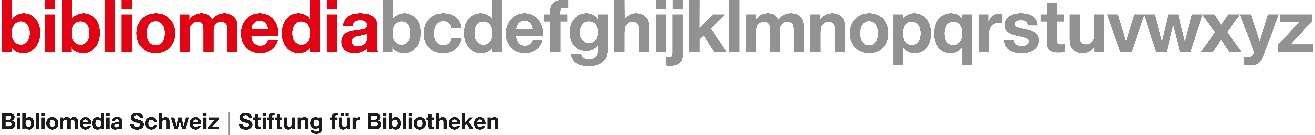 Bestellformular für Lehrpersonen
Kundennummer: (falls vorhanden)  ………………Wenn Sie Ihre Kundennummer angeben, reicht die Angabe von Name und Vorname.Name/Vorname:	…………………………………………………………………………...Schulname:		…………………………………………………………………………...Schuladresse:	…………………………………………………………………………...E-Mail:		…………………………………………………………………………...Lieferung während den Schulferien: (Wichtig: In den Ferien liefern wir nicht in die Schulen!)Privatadresse:	…………………………………………………………………………...			……………………………………………………………………………E-Mail:		…………………………………………………………………………...Ihre Bestellung:Stufe(n)/Klasse(n):	…………………………… 	Anzahl Schüler: …………………………Thema/Themen:	…………………………………………………………………………....…………………………………………………………………………....Bitte ankreuzen (Mehrfachnennungen möglich):O Sachbücher	O Belletristik		O Bilderbücher	O ComicsBemerkungen:	…………………………………………………………………………...			…………………………………………………………………………...Gewünschter Liefertermin: (Unsere Liefertage sind Dienstag und Freitag) …………………………………………………………………………………………………………….Falls Ihr Wunsch-Liefertermin nicht eingehalten werden kann, werden wir Sie kontaktieren.Bibliomedia Schweiz, Rosenweg 2, 4500 Solothurn, Telefon 032 624 90 20ausleihe-deutsch@bibliomedia.ch / www.bibliomedia.ch 